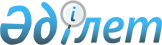 Об утверждении Правил размещения наружной (визуальной) рекламы в полосе отвода автомобильных дорог общего пользования международного и республиканского значения
					
			Утративший силу
			
			
		
					Приказ Министра по инвестициям и развитию Республики Казахстан от 28 апреля 2015 года № 515. Зарегистрирован в Министерстве юстиции Республики Казахстан 23 сентября 2015 года № 12099. Утратил силу приказом Министра индустрии и инфраструктурного развития Республики Казахстан от 6 июня 2019 года № 371 (вводится в действие по истечении десяти календарных дней после дня его первого официального опубликования)
      Сноска. Утратил силу приказом Министра индустрии и инфраструктурного развития РК от 06.06.2019 № 371 (вводится в действие по истечении десяти календарных дней после дня его первого официального опубликования).

      Сноска. Заголовок в редакции приказа и.о. Министра по инвестициям и развитию РК от 04.12.2015 № 1152 (вводится в действие по истечении десяти календарных дней после дня его первого официального опубликования).
       В соответствии с подпунктом 34) пункта 2 статьи 12 Закона Республики Казахстан от 17 июля 2001 года "Об автомобильных дорогах" ПРИКАЗЫВАЮ:
      1. Утвердить прилагаемые Правила размещения наружной (визуальной) рекламы в полосе отвода автомобильных дорог общего пользования международного и республиканского значения.
      Сноска. Пункт 1 в редакции приказа и.о. Министра по инвестициям и развитию РК от 04.12.2015 № 1152 (вводится в действие по истечении десяти календарных дней после дня его первого официального опубликования).


       2. Комитету автомобильных дорог Министерства по инвестициям и развитию Республики Казахстан (Пшембаев М.К.) обеспечить:
      1) государственную регистрацию настоящего приказа в Министерстве юстиции Республики Казахстан;
      2) в течение десяти календарных дней после государственной регистрации настоящего приказа в Министерстве юстиции Республики Казахстан, направление его копии на официальное опубликование в периодических печатных изданиях и информационно-правовой системе "Әділет";
      3) размещение настоящего приказа на интернет-ресурсе Министерства по инвестициям и развитию Республики Казахстан и на интранет-портале государственных органов;
      4) в течение десяти рабочих дней после государственной регистрации настоящего приказа в Министерстве юстиции Республики Казахстан представление в Юридический департамент Министерства по инвестициям и развитию Республики Казахстан сведений об исполнении мероприятий, предусмотренных подпунктами 1), 2) и 3) пункта 2 настоящего приказа.
      3. Контроль за исполнением настоящего приказа возложить на курирующего вице-министра по инвестициям и развитию Республики Казахстан.
      4. Настоящий приказ вводится в действие по истечении десяти календарных дней после дня его первого официального опубликования.
      "СОГЛАСОВАН"   
      Министр финансов   
      Республики Казахстан   
      ______________ Б. Султанов   
      7 августа 2015 года
      "СОГЛАСОВАН"   
      Министр национальной экономики   
      Республики Казахстан   
      _______________Е. Досаев   
      21 августа 2015 года
      "СОГЛАСОВАН"   
      Министр внутренних дел   
      Республики Казахстан   
      ______________ К. Касымов   
      26 июня 2015 года Правила
размещения наружной (визуальной) рекламы в полосе отвода
автомобильных дорог общего пользования международного и
республиканского значения
      Сноска. Заголовок в редакции приказа и.о. Министра по инвестициям и развитию РК от 04.12.2015 № 1152 (вводится в действие по истечении десяти календарных дней после дня его первого официального опубликования).
       1. Настоящие Правила размещения наружной (визуальной) рекламы в полосе отвода автомобильных дорогах общего пользования международного и республиканского значения (далее – Правила) разработаны в соответствии с подпунктом 34) пункта 2 статьи 12 Закона Республики Казахстан от 17 июля 2001 года "Об автомобильных дорогах" и определяют порядок размещения в полосе отвода автомобильных дорог общего пользования международного и республиканского значения наружной визуальной рекламы в виде плакатов, транспарантов, флагов, стендов, световых табло, билбордов, стел, указателей, афиш и иными способами отображения и нанесения рекламных изображений и надписей на рекламных сооружениях, на движимых и недвижимых объектах.
      Сноска. Пункт 1 в редакции приказа и.о. Министра по инвестициям и развитию РК от 04.12.2015 № 1152 (вводится в действие по истечении десяти календарных дней после дня его первого официального опубликования).


       2. Для получения паспорта на размещение объектов наружной (визуальной) рекламы в полосе отвода автомобильных дорог общего пользования международного и республиканского значения физические и юридические лица подают Национальному оператору по управлению автомобильными дорогами (далее – Национальный оператор) заявление по форме, согласно приложении к настоящим Правилам. К заявлению прикладываются эскиз объекта рекламы с цветовым решением и размерами, в случае обращения представителя владельцев объектов наружной (визуальной) рекламы, документ удостоверяющий личность уполномоченного представителя, документ удостоверяющий полномочия на представительство.
      Национальный оператор определяет место размещения объектов согласно заявлению (или рекомендуют другое место), а также проверяют соответствие размеров и художественного оформления объектов наружной (визуальной) рекламы требованиям Закона Республики Казахстан от 19 декабря 2003 года "О рекламе".
      3. В случае положительного решения осуществляется привязка объекта к дороге и оформляется паспорт на размещение объекта наружной (визуальной) рекламы, в котором прилагается срок действия паспорта на размещение объекта наружной (визуальной) рекламы, схема размещения объекта на автомобильной дороге общего пользования международного и республиканского значения с организацией движения по объекту и на подходах к нему и эскиз объекта наружной (визуальной) рекламы.
      Сноска. Пункт 1 в редакции приказа и.о. Министра по инвестициям и развитию РК от 04.12.2015 № 1152 (вводится в действие по истечении десяти календарных дней после дня его первого официального опубликования).


       4. Паспорт на размещение объекта наружной (визуальной) рекламы либо письменный мотивированный ответ об отказе выдается Национальным оператором в течение пяти рабочих дней, со дня подачи заявления на получение паспорта на размещение объекта наружной (визуальной) рекламы физическими и юридическими лицами.
      Паспорт на размещение объекта наружной (визуальной) рекламы выдается сроком на один год, и продлевается по письменному обращению владельца объекта наружной (визуальной) рекламы.
      Паспорт на размещение объекта наружной (визуальной) рекламы подлежит переоформлению, в случае изменения размеров установленного объекта и (или) эскиза наружной (визуальной) рекламы.
      Действие паспорта на размещение объекта наружной (визуальной) рекламы прекращается при обнаружении несоответствия фактических размеров объекта размерам, внесенным в паспорт, и (или) несоответствия объекта рекламы эскизу наружной (визуальной) рекламы, представленному с заявлением при получении разрешения.
      Сноска. Пункт 4 с изменением, внесенным приказом Министра по инвестициям и развитию РК от 12.01.2018 № 23 (вводится в действие по истечении двадцати одного календарного дня после дня его первого официального опубликования).


      4-1. Национальный оператор отказывает в выдаче паспорта на размещение объекта наружной (визуальной) рекламы в случае установления недостоверности документов, представленных заявителем данных (сведений), содержащихся в них.
      Сноска. Правила дополнены пунктом 4-1 в соответствии с приказом Министра по инвестициям и развитию РК от 12.01.2018 № 23 (вводится в действие по истечении двадцати одного календарного дня после дня его первого официального опубликования).


      5. Размещение объектов наружной (визуальной) рекламы физических и юридических лиц без соответствующего оформления документации и согласования с Национальным оператором не допускается.
      Сноска. Правый верхний угол Приложения в редакции приказа и.о. Министра по инвестициям и развитию РК от 04.12.2015 № 1152 (вводится в действие по истечении десяти календарных дней после дня его первого официального опубликования).
       Форма            
      _____________________________________________________
      областной филиал АО "НК "ҚазАвтоЖол"
      _____________________________________________________
      (фамилия, имя, отчество (при наличии) руководителя)
      от _____________________________________
      (фамилия, имя, отчество (при наличии) физического лица
      _____________________________________________________
      либо полное наименование юридического лица)
      _____________________________________________________
      (реквизиты документа, удостоверяющего
      _____________________________________________________
      личность физического (ИИН) или юридического
      _____________________________________________________
      лица (БИН), контактный телефон, адрес) ЗАЯВЛЕНИЕ
      Прошу выдать паспорт на размещение объекта наружной
      (визуальной) рекламы в полосе отвода автомобильных дорог общего
      пользования международного и республиканского.
      Дата ________________ Получатель _________________________
      (фамилия, имя, отчество (при наличии) физического или
      ____________________________________
      наименование юридического лица либо
      ____________________________________
      уполномоченного лица, подпись)
					© 2012. РГП на ПХВ «Институт законодательства и правовой информации Республики Казахстан» Министерства юстиции Республики Казахстан
				
Министр
по инвестициям и развитию
Республики Казахстан
А. ИсекешевУтверждены
приказом Министра по
инвестициям и развитию
Республики Казахстан
от 28 апреля 2015 года № 515Приложение
к Правилам размещения наружной
(визуальной) рекламы
в полосе отвода автомобильных
дорог общего пользования
международного и республиканского
значения